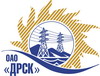 Открытое акционерное общество«Дальневосточная распределительная сетевая  компания»ПРОТОКОЛ ПЕРЕТОРЖКИСпособ и предмет закупки: Открытый электронный запрос предложений на право заключения Договора на выполнение работ:  «Автокран на шасси УРАЛ » для нужд филиала ОАО «ДРСК» «Южно-Якутские электрические сети» Закупка проводится согласно ГКПЗ 2014г. Раздела  2.2.2 «Материалы ТПиР»  № 1545  на основании указания ОАО «ДРСК» от  26.05.2014 г. № 129.Плановая стоимость:  6 059 323,00  руб. Без учета НДС	ПРИСУТСТВОВАЛИ: два члена постоянно действующей Закупочной комиссии 2-го уровня. ВОПРОСЫ ЗАСЕДАНИЯ ЗАКУПОЧНОЙ КОМИССИИ:В адрес Организатора закупки поступили три заявки на участие в  процедуре переторжки.Вскрытие конвертов было осуществлено в электронном сейфе Организатора закупки на Торговой площадке Системы B2B-ESV автоматически.Дата и время начала процедуры вскрытия конвертов с заявками на участие в закупке: 15:00 часов благовещенского времени 27.06.2014 г Место проведения процедуры вскрытия конвертов с заявками на участие в закупке: Торговая площадка Системы B2B-ESVРЕШИЛИ:Утвердить протокол переторжкиОтветственный секретарь Закупочной комиссии 2 уровня  ОАО «ДРСК»                       		     О.А. МоторинаТехнический секретарь Закупочной комиссии 2 уровня  ОАО «ДРСК»                           	 Е.Ю. Коврижкина            № 367/МТПиР-Пг. Благовещенск27 июня 2014 г.№п/пНаименование Участника закупки и его адресОбщая цена заявки до переторжки, руб. без НДСОбщая цена заявки после переторжки, руб. без НДСЗАО «Сибтяг «РОСМА»г. Москва, Аллея первой Маёвки 15 стр. 45 279 661,025 245 762,71(не подтвердил ставку)2.ООО «Торговая компания «Ивановская марка»г. Москва, 1-я Мытищинская 3, стр. 15 322 033,905 296 610,173.ООО «УралазТехноЦентр»г. Красноярск, ул. Северное шоссе, 25 стр. 4137 853,055 044 067,80